КлассДомашнее заданиеЭлектронная почта6 ГВыполнить номера. § 40(стр. 234-235) читать, выучить правила.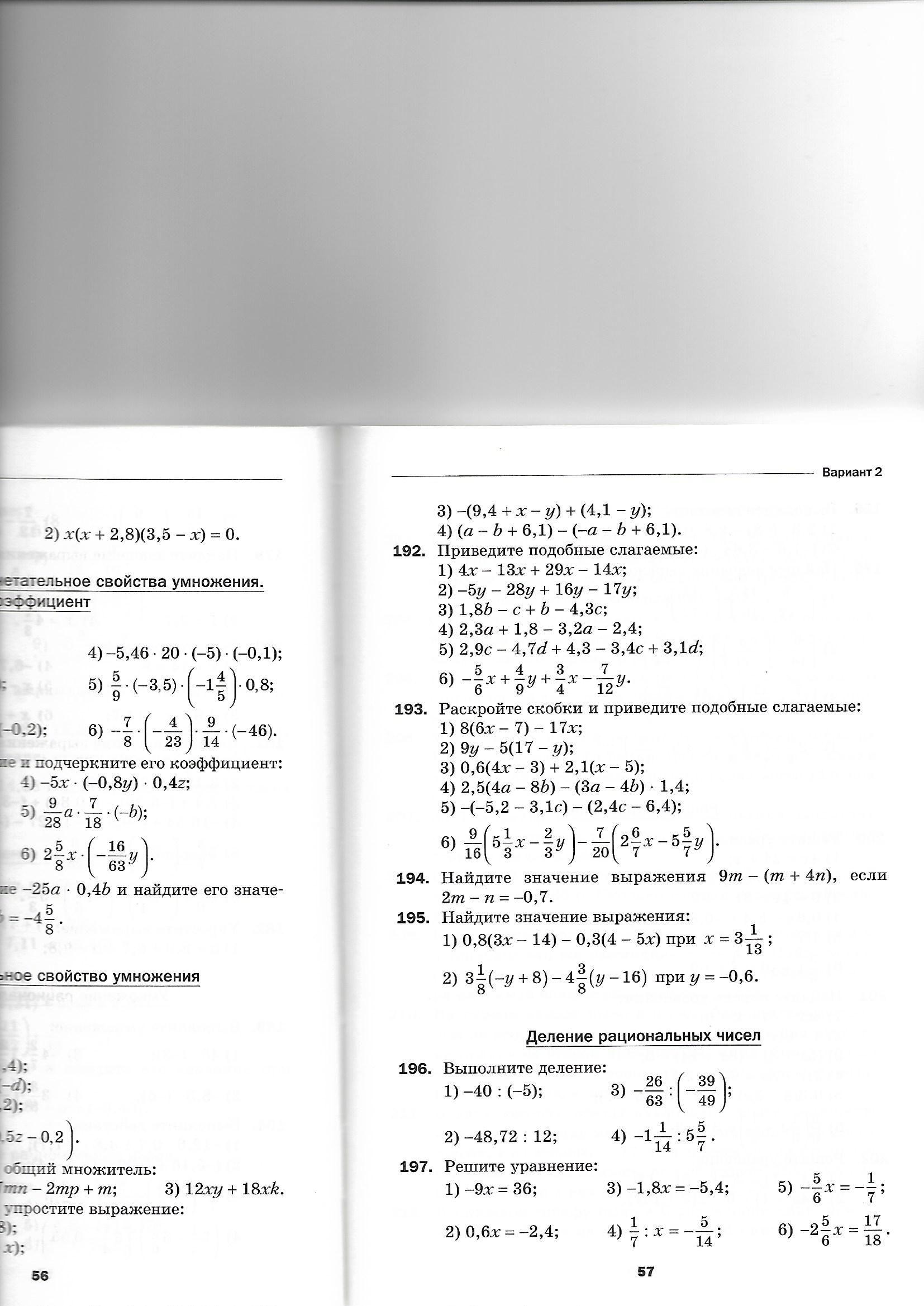 ira.korocharova@mail.ru5А,5Б, 5ЕПравила выучить. Проговаривайте правила при решении каждого примера. Смотрите объяснение  по ссылке https://vk.com/wall71438326_108https://vk.com/wall71438326_115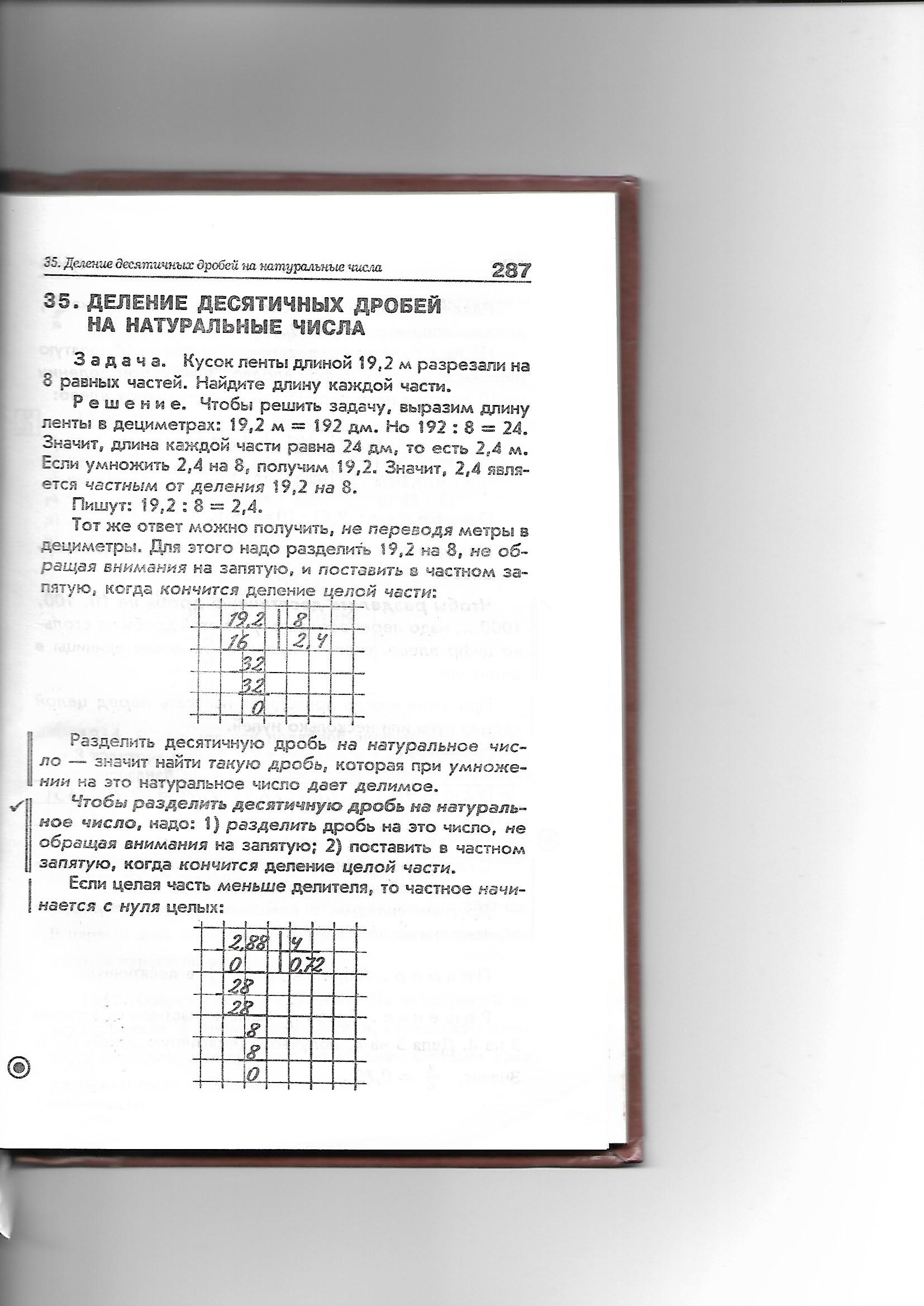 №1. Найдите значение выражения.  Деление десятичных дробей записываем в  тетради в строчку и в столбик.      1) 53,5:5               3) 0,48:6                 5) 7,9:316                   2) 1,75:7                 4)0,7:25                6)543,4:143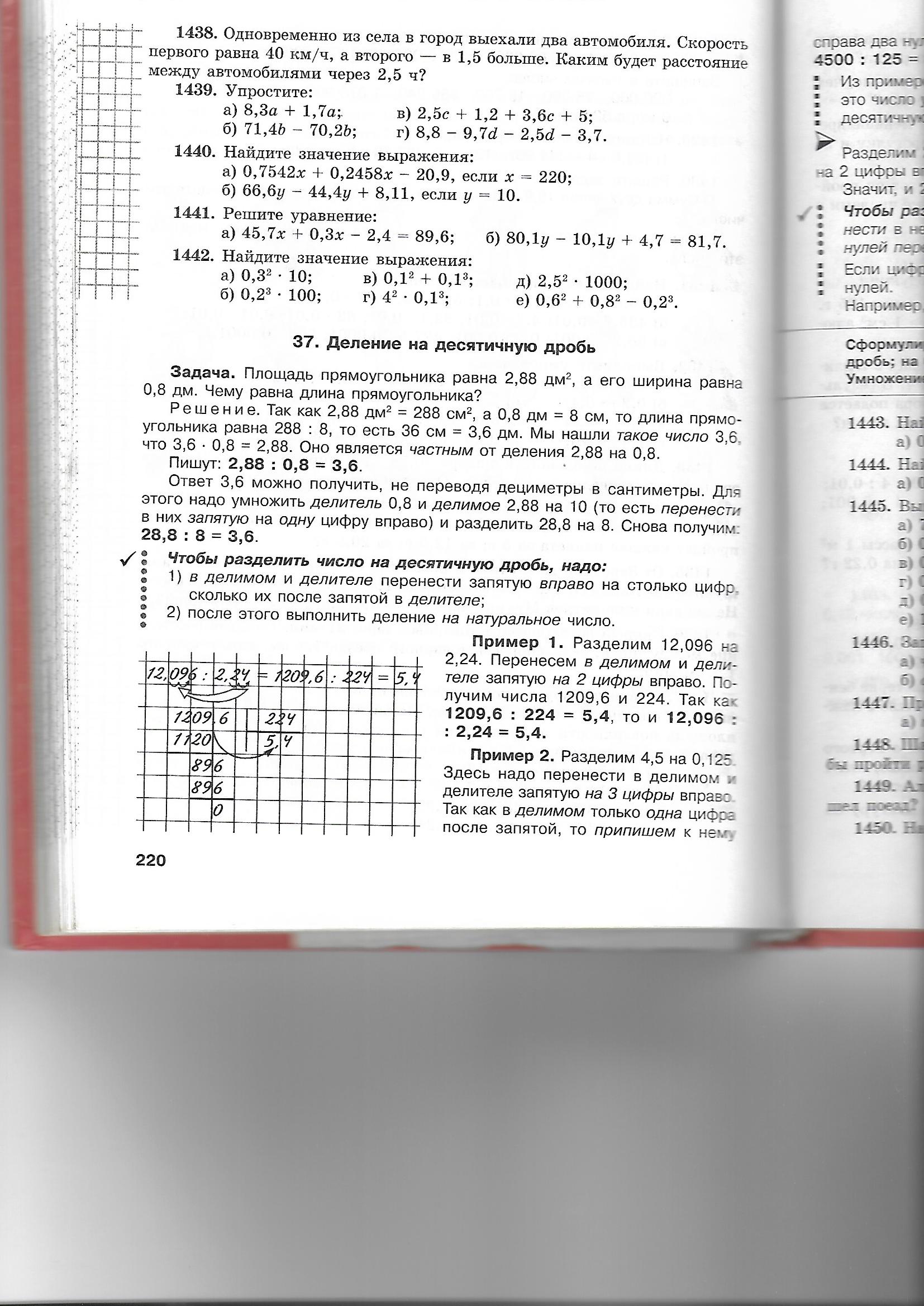 Разделим 12,096 на 2,24. Перенесем в делимом и делителе запятую на 2 цифры вправо. Получим числа 1209,6 и 224.Так как 1209,6:224=5,4, то и 12,096:2,24=5,4.№2 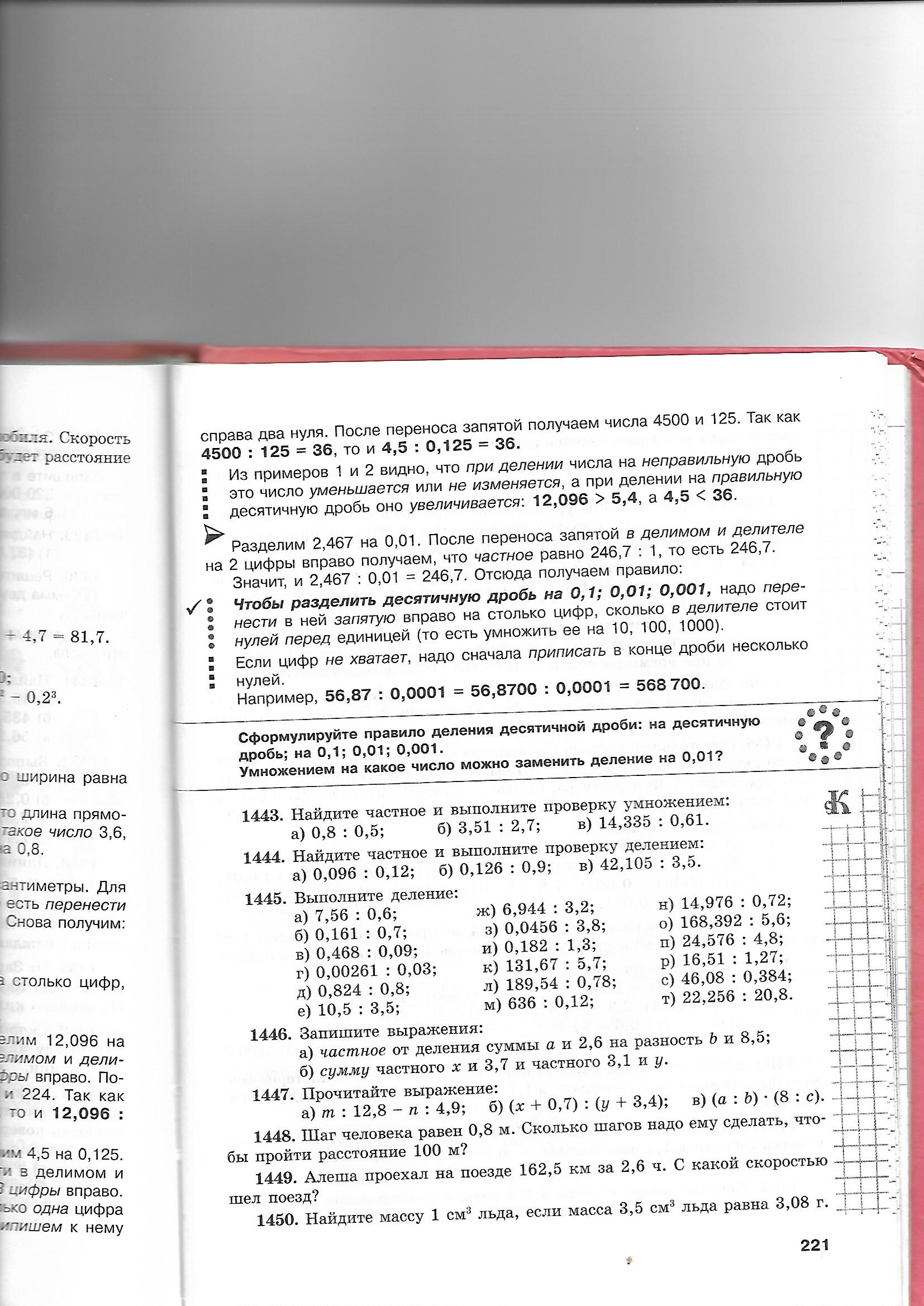         Если есть вопросы, пишите.ira.korocharova@mail.ru